RICHMOND RECREATIONDISH SPONGE POPSICLESSUPPLIES:-SPONGES OF ALL COLORS-GLUE-POPSICLE STICKS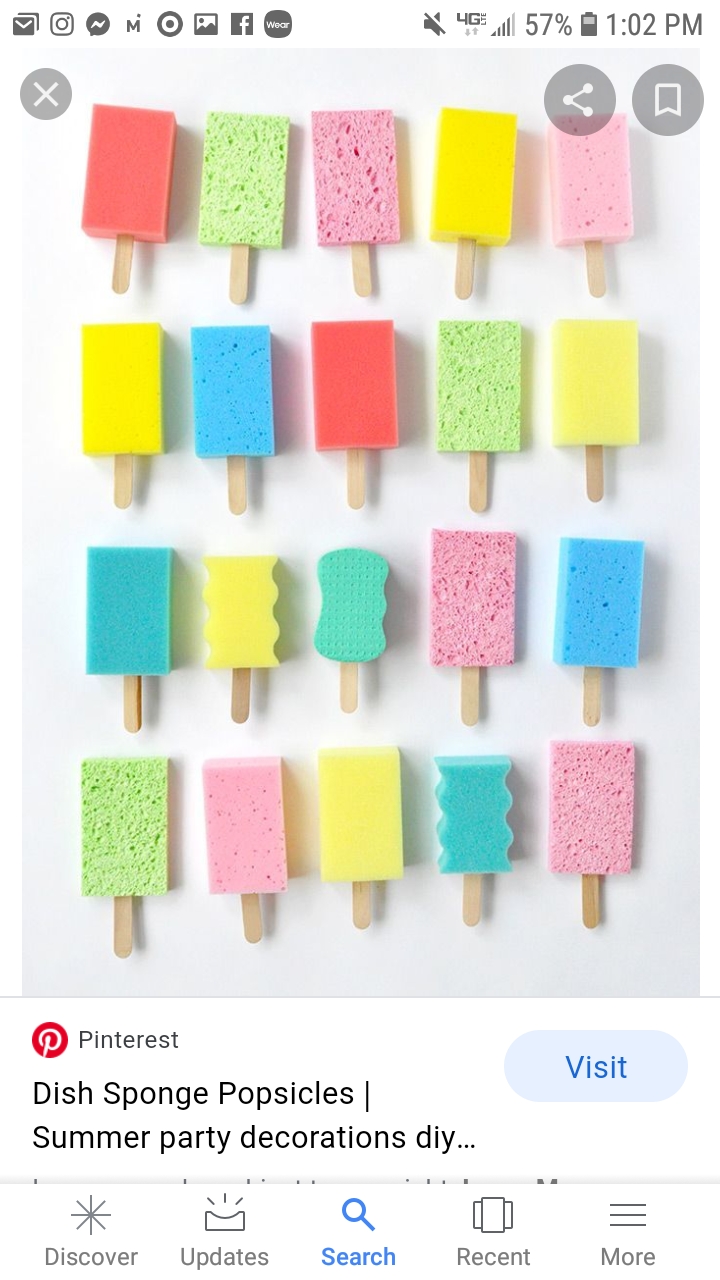 